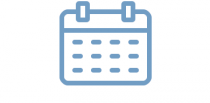 Проводится15 Дек 2022 - 15 Мая 2023Универсиада по актуальным проблемам мировой экономикиУниверсиада «Ломоносов» 2023 по актуальным проблемам мировой экономикиГородМосква, РоссияМестоМГУРегистрация15 Декабря — 1 Февраля 2023О мероприятииМосковская школа экономики МГУ имени М. В. Ломоносова приглашает учащихся  в бакалавриате и специалитете, а также выпускников образовательных учреждений высшего образования принять участие в Универсиаде "Ломоносов" по актуальным проблемам мировой экономики.
Мы ждем всех, кто интересуется проблемами мировой экономики, международными финансами, внешней торговлей, международной миграцией, экономическими моделями стран и регионов, экономической интеграцией. 
Универсиада по актуальным проблемам мировой экономики проходит в два этапа.Отборочный этап - для участия необходимо выполнить письменную работу;
Для участия в отборочном туре необходимо ответить на вопрос в форме эссе и отправить его на почту talantmse@yandex.ru c темой письма: Универсиада по актуальным проблемам мировой экономики до 28 февраля 2023 года. 
Объем эссе 4-5 страниц Шрифт Times New Roman, кегль 12 Интервал 1.5; положение по ширине текста, междустрочный интервал – полуторный. Обязательны ссылки на использованные источники в виде постраничных сносок по тексту. Работы будут проверены в системе Антиплагиат ВУЗ. 
с 15 декабря 2022 года по 1 февраля 2023 года – регистрация участников на портале Универсиады/ Ссылка: https://lomonosov-msu.ru/rus/event/7835/ с 01 февраля 2023 года до 28 февраля 2023 года – проведение отборочного этапа;с 1 марта 2023 года по 15 марта 2023 года – проверка работ участников, публикация на портале Универсиады результатов проверки, определение победителей и призеров отборочного этапа, публикация на портале списков победителей и призеров отборочного этапа;

Заключителный этап Универсиады состоится в апреле 2023 года в очной форме.Победители и призеры заключительного этапа Универсиады получат льготы при поступлении на магистерскую программу «Мировая экономика: современные тенденции развития», реализуемую  Московской школой экономики  МГУ имени М. В. Ломоносова. См. подробнее https://mse.msu.ru/jekonomicheskaja-teorija-i-problemy-sovremennoj-rossii/

К участию в заключительном этапе Универсиады допускаются победители и призеры отборочного этапа.ОрганизаторыМосковский государственный университет имени М.В.Ломоносова, Московская школа экономики (факультет)Контактная информацияОргкомитет Универсиады «Ломоносов» по актуальным проблемам мировой экономикиТелефон:  +7 (495) 510-52-67 доб. 44-12talantmse@yandex.ruСтоимость участияУчастие в Универсиаде «Ломоносов» по актуальным проблемам мировой экономики бесплатное